УТВЕРЖДЕНО:Приказ Министерства труда и социальной политики  Донецкой Народной Республикиот 03.11.2015г. № 78/2Зарегистрировано в Министерствеюстиции Донецкой НароднойРеспублики за регистрационным     								№ 747 от 17.11.2015Рисунок
логотипа Министерства труда и социльной политики
Донецкой Народной Республики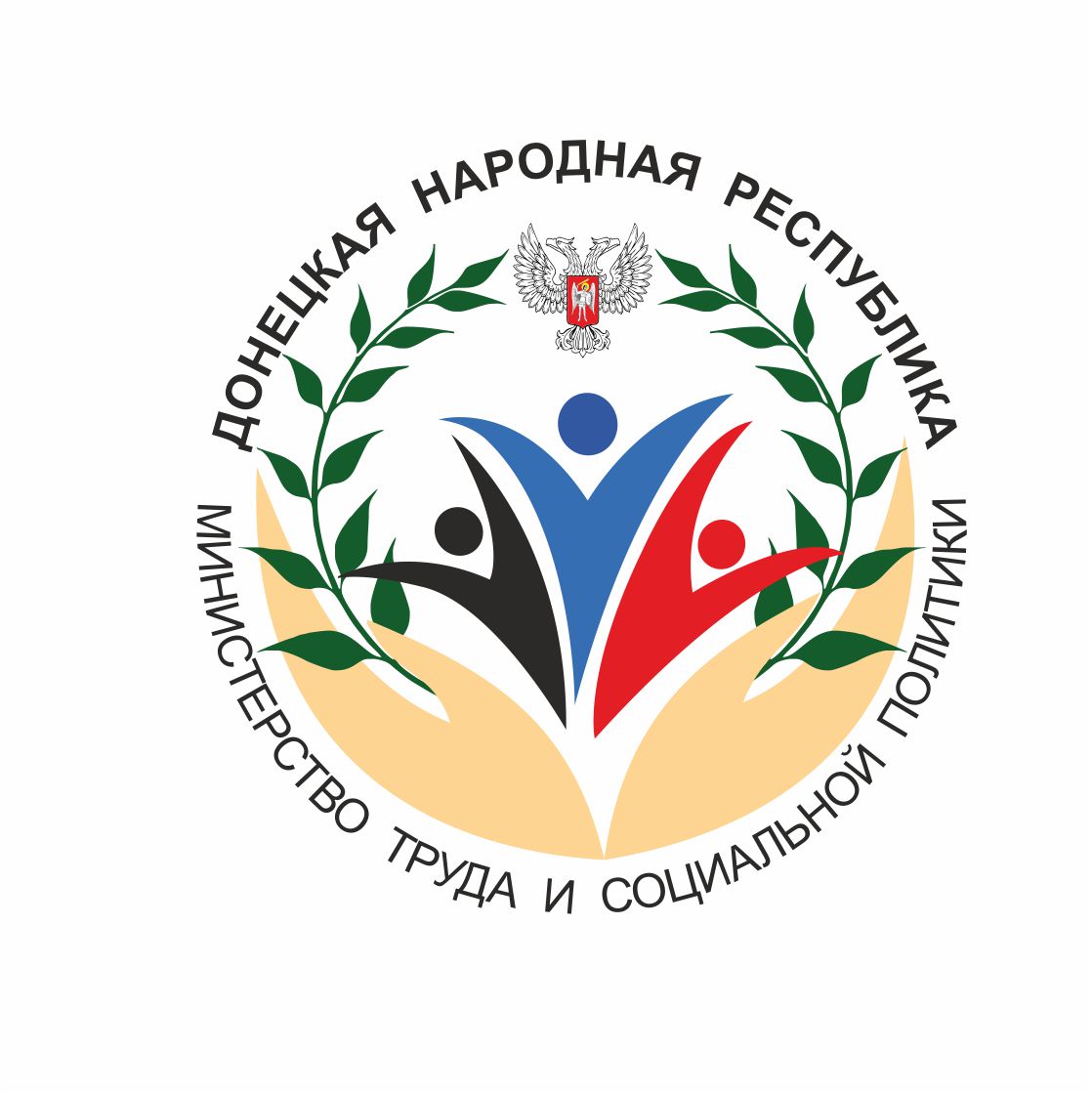 Заместитель Министра                                                                 В.Ю. Морозов